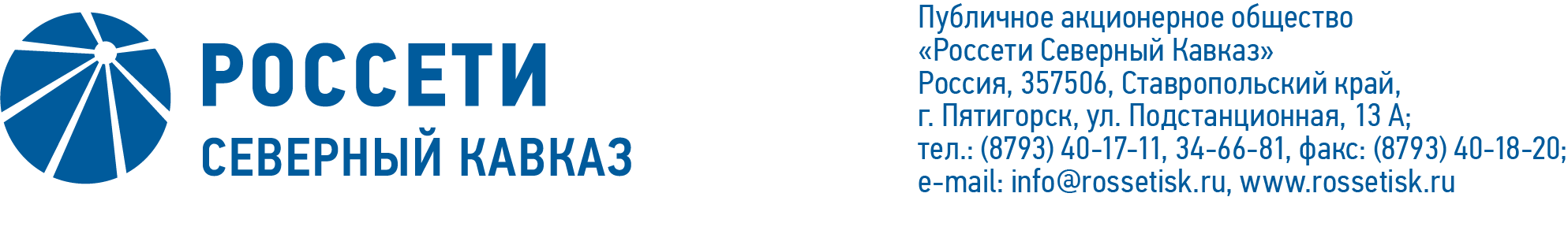 ПРОТОКОЛ № 172заседания Комитета по стратегии Совета директоров
ПАО «Россети Северный Кавказ»Место подведения итогов голосования: Ставропольский край, г. Пятигорск,                    ул. Подстанционная, дом 13а, ПАО «Россети Северный Кавказ».Дата проведения заседания: 20.09.2021.Форма проведения заседания: заочное голосование (опросным путем).Дата составления протокола: 20.09.2021.Всего членов Комитета по стратегии Совета директоров ПАО «Россети Северный Кавказ» – 5 человек.В заочном голосовании приняли участие (получены опросные листы) члены Комитета по стратегии: Богачева И.В., Гончаров Ю.В., Капитонов В.А.,                       Полянская М.В., Феоктистов И.В.Кворум имеется.ПОВЕСТКА ДНЯ:О рекомендациях Совету директоров ПАО «Россети Северный Кавказ» по вопросу «О рассмотрении отчетов об исполнении сводного на принципах РСБУ и консолидированного на принципах МСФО бизнес – планов Группы «Россети Северный Кавказ» за 2020 год».2. О рекомендациях Совету директоров ПАО «Россети Северный Кавказ» по вопросу «Об утверждении сметы расходов Общества на 2 и 3 кварталы 2021 года».ИТОГИ ГОЛОСОВАНИЯ И РЕШЕНИЯ, ПРИНЯТЫЕПО ВОПРОСАМ ПОВЕСТКИ ДНЯ:Вопрос № 1: О рекомендациях Совету директоров ПАО «Россети Северный Кавказ» по вопросу «О рассмотрении отчетов об исполнении сводного на принципах РСБУ и консолидированного на принципах МСФО                             бизнес – планов Группы «Россети Северный Кавказ» за 2020 год».Решение:Рекомендовать Совету директоров Общества принять следующее решение:«Принять к сведению отчеты об исполнении сводного на принципах РСБУ и консолидированного на принципах МСФО бизнес – планов Группы «Россети Северный Кавказ» за 2020 год в соответствии с приложением к настоящему решению Совета директоров Общества».Голосовали «ЗА»: Богачева И.В., Гончаров Ю.В., Капитонов В.А., Полянская М.В., Феоктистов И.В.«ПРОТИВ»: нет.«ВОЗДЕРЖАЛСЯ»: нет.Решение принято единогласно.Вопрос № 2: О рекомендациях Совету директоров ПАО «Россети Северный Кавказ» по вопросу «Об утверждении сметы расходов Общества                                  на 2 и 3 кварталы 2021 года».Решение:Рекомендовать Совету директоров Общества принять следующее решение:«1.	Утвердить смету расходов Общества на 2 и 3 кварталы 2021 года в соответствии с приложением к настоящему решению Совета директоров Общества.2.	Отметить нарушение сроков утверждения бизнес – плана 
ПАО «Россети Северный Кавказ» на 2021 – 2025 годы и сметы затрат                                            на 2 и 3 кварталы 2021 года, предусмотренных Регламентом бизнес – планирования Общества, утвержденным Советом директоров Общества (протокол Совета директоров Общества от 14.08.2017 № 311).3.	Поручить Единоличному исполнительному органу Общества обеспечить вынесение на рассмотрение Совета директоров Общества бизнес – плана                                ПАО «Россети Северный Кавказ» на 2021 год в срок не позднее 30.09.2021».Голосовали «ЗА»: Богачева И.В., Гончаров Ю.В., Капитонов В.А.,                         Полянская М.В., Феоктистов И.В.«ПРОТИВ»: нет.«ВОЗДЕРЖАЛСЯ»: нет.Решение принято единогласно.*-хранятся в электронном виде.Председатель Комитета 							     В.А. КапитоновСекретарь Комитета 							     Н.В. ТолмачеваПриложение: Опросные листы членов Комитета по стратегии, принявших участие в голосовании*.